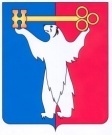 АДМИНИСТРАЦИЯ ГОРОДА НОРИЛЬСКАКРАСНОЯРСКОГО КРАЯРАСПОРЯЖЕНИЕ21.08.2018	    г Норильск	     № 4418С целью урегулирования отдельных вопросов, связанных с проведением проверки соблюдения трудового законодательства и иных нормативных правовых актов в области охраны труда,1. Внести в План проведения проверок соблюдения трудового законодательства и иных нормативных правовых актов в области охраны труда в области охраны труда в муниципальных учреждениях муниципального образования город Норильск в 2018 год, утвержденный распоряжением Администрации города Норильска от 10.10.2017             № 5797 (далее – План), следующие изменение:1.1. В строке 28 Плана слово «выездная» заменить словом «документарная».       2. Разместить настоящее распоряжение на официальном сайте муниципального образования город Норильск.Глава города Норильска                                                                                  Р.В. АхметчинО внесении изменения в распоряжение Администрации города Норильска от  10.10.2017 № 5797